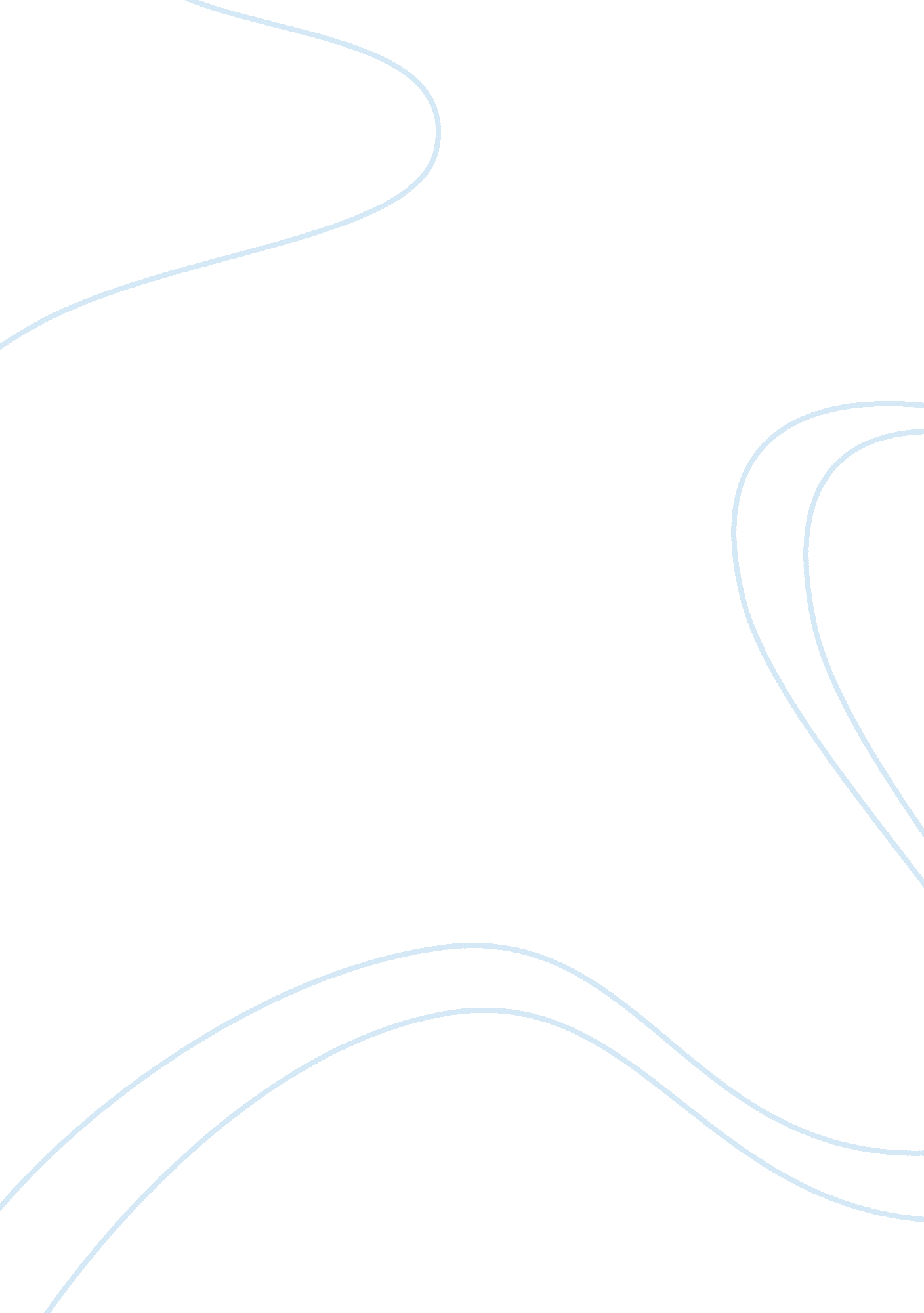 Project manager workEngineering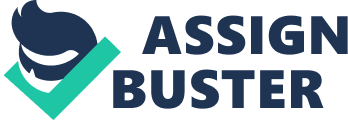 According to Abu Bakar et al. p. 164), “ The project manager’s responsibilities are to plan and control company resources efficiently and to complete the project on schedule, within the budgeted costs and specified quality towards making the project a success.” In case of construction of a residential place such as a house, there are many aspects that ought to be taken into consideration. The scope of the project revolves around the successful implementation of the mechanical, electrical, and plumbing (MEP) systems. There are quite a number of parameters that ought to be carried out such as installing the water system into the house, the sewer system as well as the water heating system. On top of that, the electrical system also has to be installed in the newly constructed house before hand over to signal the end of the project. 
When installing a water system in the newly built house, the major considerations that ought to be taken into account include the following: connecting the water supply into the house from the main supply often provided by the municipality as well as connecting the sewer and drainage systems to the municipality source. The trenches to lay the pipes that would supply the water system ought to be strategically dug such that they do not obstruct the movement of traffic as well as people. This also helps to prevent the pipes from damage. Cast iron pipes are suitable for the water supply into the house given that they will also serve a purpose in as far as the electrical system is concerned. The electrical system is earthed on the cast iron water pipes to prevent unprecedented electrical faults that may occur within the building. These pipes are also suitable for cooling and heating of water since they can sustain extremely high temperatures as well as cold temperatures. This goes along with the HVAC system which involves things like “ electrical wiring, refrigerant and combustion systems, and airflow through heating ducts which all work together to add heating or cooling comfort to a home,” (Angie’s, 2014). With regard to the drainage and sewer system, PVC pipes are suitable since they are specifically designed for that purpose. These come in different sizes and shapes and they are flexible such that they can be heated to take the desired form. 
The other important aspect that ought to be taken into account in this particular project is related to the installation of the electrical system. The electrical system has to be connected from the main supply and proper breakers have to be installed in the new house and these act as the control system of the voltage of power used in the house. Usually, power used for domestic purposes should be regulated and maintained at 240 volts. The other issue that should be taken into consideration is related to internal tubing. PVC conduits would be used for this particular project and recommended cables would also be used. The other issue is that proper switches and lamp holders should be installed in the new building and should be inspected by an expect to ensure that there are no electrical faults that can cause severe damage to the house. The electrical system has to be earthed to the water supply system as a safety measure to prevent damage to the system. Once all the above aspects have been successfully completed, the project can be declared complete and the building is handed over to the owners for use. 

References 
Abu Bakar , A. H. et al. (2011). “ The Role Of Project Managers In Improving Projectperformance In Construction: An Indonesian Experience.” International journal of academic research vol. 3. No. 6. 
Angie’s List (2014). “ Hiring an HVAC service.” Retrieved from: http://www. angieslist. com/hvac/hvac-experts. htm 